40.pielikumsPriekules novada pašvaldības domes2015.gada 24.septembra sēdes protokolam Nr.14,40.§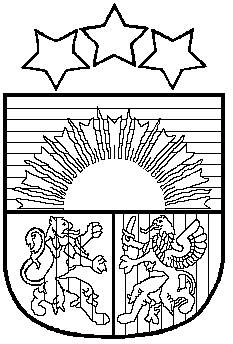 LATVIJAS REPUBLIKAPRIEKULES NOVADA PAŠVALDĪBAS DOMEReģistrācijas Nr. , Saules iela 1, Priekule, Priekules novads, LV-3434, tālrunis , fakss 63497937, e-pasts: dome@priekulesnovads.lvLĒMUMSPriekulē2015.gada 24.septembrī                                                                                       Nr.1440.§Par Priekules novada skolēnu pārvadājumu maršrutu apstiprināšanu 2014./2015.mācību gadam2015.gada 17.septembrī Priekules novada pašvaldībā saņemts Priekules novada domes priekšsēdētājas vietnieka A. Cīruļa  iesniegums par Priekules novada skolēnu pārvadājumu maršrutu apstiprināšanu 2015./2016.mācību gadam.Atklāti balsojot PAR - 12 deputāti (Vija Jablonska, Inita Rubeze, Inese Kuduma, Rigonda Džeriņa, Vaclovs Kadaģis, Andis Eveliņš, Mārtiņš Mikāls, Ainars Cīrulis, Arta Brauna, Tatjana Ešenvalde, Ilgonis Šteins, Gražina Ķervija); PRET -  nav; ATTURAS -  nav; Priekules novada pašvaldības dome NOLEMJ:Apstiprināt Priekules novada domes skolēnu pārvadājumu maršrutus 2015./2016.mācību gadam.Maršruti stājas spēkā ar 2015.gada 1.septembri.Pielikumā: Priekules novada domes skolēnu pārvadājumu maršruti 2015./2016. mācību gadam .Pašvaldības domes priekšsēdētāja 				                            V.Jablonska